30.03. – 3.04 2020Dzień  dobry!Witam Was na spotkaniach przeznaczonych do dyspozycji wychowawcy. Zaproponowałam dwie jednostki dydaktyczne z wykorzystaniem dostępnych źródełLekcja 1                                                                                              . 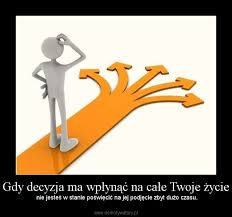 Zagadnienie: Świadome podejmowanie decyzjidecyzja – postanowienie będące wynikiem dokonania wyboruZapraszam do wysłuchania krótkich wystąpień:Anna Cieślik - psychologhttps://wklasie.uniwersytetdzieci.pl/scenariusz/jak-swiadomie-podejmowac-decyzje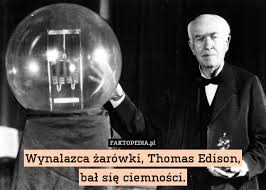 Naszym decyzjom najczęściej towarzyszą emocje, niekiedy skrajne. Wszyscy chcielibyśmy podejmować dobre i przemyślane decyzje, nie ulegając niepotrzebnym impulsom. Janusz Majcherek – filozofhttps://wklasie.uniwersytetdzieci.pl/scenariusz/jak-swiadomie-podejmowac-decyzje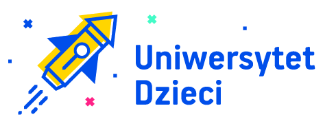 Człowiek uczy się podejmowania samodzielnych decyzji niekiedy przez całe życie. Na nasze decyzje i życiowe wybory ma wpływ wcześniejsze doświadczanie, opinie bliskich nam osób, poczucie bezpieczeństwa. Ważne jest to, jak postrzegamy siebie i własne możliwości, jakie mamy przekonania, w co wierzymy, co jest dla nas ważne.Każdy człowiek ma swój własny system wartości, czyli tego, co jest dla niego najważniejsze, ale ma również nieuświadomione przekonania, lęki, niepokoje, które wpływają na podejmowane decyzje, gotowość lub brak gotowości do podejmowania ryzyka. Źródło: epedagogika.plZachęcam do ćwiczeń w podejmowaniu decyzji z wykorzystaniem drzewa decyzyjnegohttps://koss.ceo.org.pl/sites/koss.ceo.org.pl/files/drzewo_decyzyjne.pdf - tu znajdziecie  kartę pracyWSKAZÓWKI W pniu drzewa należy wpisać, na czym polega problem decyzyjny, czyli w jakiej sprawie trzeba podjąć decyzję. Następny poziom to gałęzie, gdzie zapisuje się możliwe rozwiązania problemu. Nasz schemat ma trzy gałęzie, ale można wypełnić tylko dwie albo dorysować następne. W koronie drzewa należy określić cele i wartości, którymi kieruje się osoba podejmująca decyzję. Cele należy wpisać przed wymyślaniem rozwiązań, stanowią one kryterium oceny rozważanych możliwości. Trzeci i czwarty poziom to miejsce na określenie dobrych i złych (osobno!) konsekwencji poszczególnych wariantów rozwiązania problemu.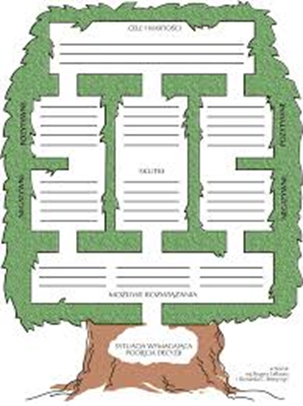 Powodzenia!